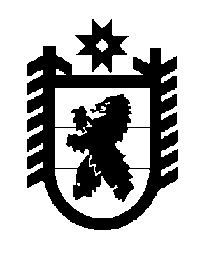 Российская Федерация Республика Карелия    ПРАВИТЕЛЬСТВО РЕСПУБЛИКИ КАРЕЛИЯПОСТАНОВЛЕНИЕот  20 октября 2015 года № 336-Пг. Петрозаводск О внесении изменения в постановление Правительства 
Республики Карелия от 19 февраля 2015 года № 52-ППравительство Республики Карелия п о с т а н о в л я е т:Внести в приложение к постановлению Правительства Республики Карелия от 19 февраля 2015 года № 52-П «О распределении на 2015 год субсидий бюджетам муниципальных образований на капитальное строительство и реконструкцию объектов муниципальной собственности» (Собрание законодательства Республики Карелия, 2015, № 2, ст. 256;   Официальный интернет-портал правовой информации (www.pravo.gov.ru), 
23 апреля 2015 года, № 1000201504230001; 9 июля 2015 года, 
№ 1000201507090003; 16 июля 2015 года, № 1000201507160003) изменение, изложив его в следующей редакции:«Приложение к постановлениюПравительства Республики Карелияот  19 февраля 2015 года № 52-ПРаспределение 
на 2015 год субсидий бюджетам муниципальных образований на капитальное строительство и реконструкцию объектов муниципальной собственности                                                                                                              (тыс. рублей)           Глава Республики  Карелия                       			      	        А.П. Худилайнен№ Муниципальное СуммаВ том числеВ том числеп/побразованиесубсидии из федерального бюджетасубсидии из бюджета Республики Карелия 1.Петрозаводский городской округ29272,327392,31880,02.Костомукшский городской округ62397,749897,712500,03.Калевальский муници-пальный район, в том числе4500,00,04500,0Калевальское городское поселение4500,00,04500,04.Кондопожский муници-пальный район32116,615116,617000,05. Олонецкий муниципальный район, в том числе37600,00,037600,0Олонецкое городское поселение34400,00,034400,0Туксинское сельское поселение3200,00,03200,06. Питкярантский муници-пальный район, в том числе2800,00,02800,0Импилахтинское сельское поселение2800,00,02800,07.Прионежский муници-пальный район, в том числе36797,57472,529325,0Рыборецкое вепсское сельское поселение16625,00,016625,08.Пряжинский муниципальный район, в том числе22033,38573,313460,0Пряжинское городское поселение3500,00,03500,09. Пудожский муниципальный район2345,00,02345,010.Сегежский муниципальный район, в том числе9316,90,09316,9Сегежское городское поселение9316,90,09316,911. Суоявский муниципальный район, в том числе10067,00,010067,0Поросозерское сельское поселение10067,00,010067,0Итого249246,3108452,4140793,9».